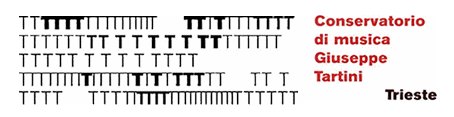 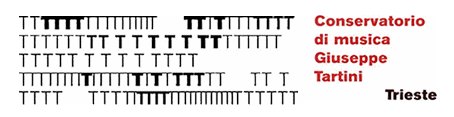               Dipartimento di Didattica della Musicae dello StrumentoCorsi e Programmi deiBienni ordinamentali di Didattica della Musica, Didattica dello Strumento, Didattica delle Tecnologie musicaliDIREZIONE DI CORO E REPERTORIO CORALE PER DIDATTICA DELLA MUSICA (CODD/01)MUSICA D’INSIEME PER DIDATTICA DELLA MUSICA (CODD/03)Prof. MAURIZIO BALDINI ANNO (indirizzo Didattica della Musica)II ANNO (indirizzo Didattica della Musica)I ANNO (indirizzo Didattica della Musica)II ANNO (indirizzo Didattica della Musica)I ANNO (indirizzo Didattica della Musica)I ANNO (indirizzo Didattica dello strumento e Didattica delle tecnologie musicali)I ANNO (indirizzo Didattica dello strumento e Didattica delle tecnologie musicali)ELEMENTI DI COMPOSIZIONE PER DIDATTICA DELLA MUSICA (CODD/02)MUSICA D’INSIEME PER DIDATTICA DELLA MUSICA (CODD/03)Prof. VIRGINIO ZOCCATELLII AnnoII AnnoPEDAGOGIA MUSICALE PER DIDATTICA DELLA MUSICA (CODD/04)Prof.ssa CRISTINA FEDRIGOI AnnoII AnnoPRATICA DELLA LETTURA VOCALE E PIANISTICA PER DIDATTICA DELLA MUSICA (CODD/05)Prof.ssa PATRIZIA TIRINDELLI(esonero per gli studenti di Didattica delle Tecnologie musicali)I AnnoII AnnoSTORIA DELLA MUSICA PER DIDATTICA DELLA MUSICA (CODD/06)Prof. FEDERICO GONI AnnoII AnnoMateria: Direzione e concertazione di Coro36 ore - lezione di gruppo - 6 CFA – IdoneitàMateria: Direzione e concertazione di Coro36 ore - lezione di gruppo - 6 CFA – IdoneitàProgrammaExcursus delle principali forme compositive per coro dal rinascimento al ‘900.Organici corali. Semiografia vocale. Metodologia di insegnamento in ambito corale.Alfabetizzazione musicale/vocale. Studio ed analisi del repertorio corale in ambito scolastico, esercizi di gestualità finalizzati alla conduzione del coro. Concertazione e direzione di repertorio ad una/due voci con o senza accompagnamento strumentale. Analisi del repertorio corale.IdoneitàColloquio sugli argomenti trattati durante il corso. Esecuzione di un brano tra due studiati durante il corso presentati dal candidato.ValutazioneVerranno osservate la capacità di percezione e di organizzazione del gruppo corale, la precisione ed aderenza gestuale nell’interpretazione dei brani presentati, la comprensione delle indicazioni semiografiche. BibliografiaDispense e repertorio corale verranno forniti dal Docente in sede di Corso.Materia: Direzione e concertazione di Coro36 ore - lezione di gruppo - 6 CFA – IdoneitàMateria: Direzione e concertazione di Coro36 ore - lezione di gruppo - 6 CFA – IdoneitàProgrammaAnalisi, studio, concertazione e direzione del repertorio impiegabile nell’ambito della scuola secondaria di primo e secondo grado a due o più voci con o senza accompagnamento strumentale.Adattamento di composizioni di varia estrazione ad uso scolastico.EsamePresentazione adattamenti elaborati durante il corso. Concertazione e direzione di due brani tra tre presentati dal candidato e studiati durante il corso.ValutazioneVerranno osservate la capacità di percezione ed interpretativa del repertorio eseguito. L’efficienza organizzativa del gruppo corale da dirigere, la precisione e coerenza gestuale nella conduzione del coro, l’efficacia della concertazione. BibliografiaDispense e repertorio corale verranno forniti dal Docente in sede di Corso.Materia: Musica d’insieme per Didattica della Musica36 ore - lezione di gruppo - 6 CFA – IdoneitàMateria: Musica d’insieme per Didattica della Musica36 ore - lezione di gruppo - 6 CFA – IdoneitàProgrammaOrganologia. Semiografia musicale. Analisi, adattamento, direzione e concertazione di brani tratti dal repertorio di estrazione colta e/o popolare da assegnare all’organico disponibile.IdoneitàEsercizio di adattamento strumentale. Esecuzione di un brano tra due studiati durante il corso presentati dal candidato.ValutazioneVerrà verificata la comprensione delle modalità grafiche nell’adattamento agli strumenti musicali adottati. Verranno osservate la capacità di percezione e di organizzazione del gruppo strumentale, la precisione ed aderenza gestuale nell’interpretazione dei brani presentati, la comprensione delle indicazioni semiografiche. BibliografiaAdler Samuel, Lo studio dell’orchestrazione, EDT. Dispense e repertorio strumentale verranno forniti dal Docente in sede di Corso.Materia: Musica d’insieme per Didattica della Musica (indirizzo Didattica della Musica)36 ore - lezione di gruppo - 6 CFA – EsameMateria: Musica d’insieme per Didattica della Musica (indirizzo Didattica della Musica)36 ore - lezione di gruppo - 6 CFA – EsameProgrammaRealizzazione di un progetto tematico, sua stesura ed esecuzione con organico prestabilito.EsameColloquio sugli argomenti trattati durante il corso. Esecuzione di un brano tra due studiati durante il corso presentati dal candidato.ValutazioneVerrà valutata la qualità del progetto presentato. Verranno osservate la capacità di percezione e di organizzazione del gruppo strumentale, la precisione ed aderenza gestuale nell’interpretazione dei brani presentati, la comprensione delle indicazioni semiografiche.BibliografiaDispense e repertorio strumentale verranno forniti dal Docente in sede di Corso.Materia: Fondamenti di Tecnica vocale27 ore - lezione di gruppo - 6 CFA – EsameMateria: Fondamenti di Tecnica vocale27 ore - lezione di gruppo - 6 CFA – EsameProgrammaStudio della tecnica vocale di base per la lettura cantata e l’insegnamento in ambito corale con particolare attenzione alla postura, respirazione, intonazione melodica ed armonica, vocalizzi ed applicazione al repertorio.EsameEsecuzione di due studi, solfeggi o brani del repertorio tra quattro presentati dal candidato, tratti dai metodi o repertorio affrontati durante il corso. Realizzazione estemporanea di un vocalizzo su modello indicato dalla commissione.ValutazioneVerranno osservate la capacità di respirazione, di intonazione, di postura, e di indipendenza vocale in presenza di altri parti vocali.BibliografiaEsercizi e repertorio vocale verranno forniti dal Docente in sede di Corso.Materia: Direzione e concertazione di Coro 36 ore - lezione di gruppo - 6 CFA – EsameMateria: Direzione e concertazione di Coro 36 ore - lezione di gruppo - 6 CFA – EsameProgrammaExcursus delle principali forme compositive per coro dal rinascimento al ‘900.Organici corali. Semiografia vocale. Metodologia di insegnamento in ambito corale.Alfabetizzazione musicale/vocale. Studio ed analisi del repertorio corale in ambito scolastico, esercizi di gestualità finalizzati alla conduzione del coro. Concertazione e direzione di repertorio ad una/due voci con o senza accompagnamento strumentale. Analisi del repertorio corale.EsameColloquio sugli argomenti trattati durante il corso. Esecuzione di due brani tra tre studiati durante il corso presentati dal candidato.ValutazioneVerranno osservate la capacità di percezione e di organizzazione del gruppo corale, la precisione ed aderenza gestuale nell’interpretazione dei brani presentati, la comprensione delle indicazioni semiografiche. BibliografiaDispense e repertorio corale verranno forniti dal Docente in sede di Corso.Materia: Musica d’insieme per Didattica della Musica36 ore - lezione di gruppo - 6 CFA – EsameMateria: Musica d’insieme per Didattica della Musica36 ore - lezione di gruppo - 6 CFA – EsameProgrammaOrganologia. Semiografia musicale. Analisi, adattamento, direzione e concertazione di brani tratti dal repertorio di estrazione colta e/o popolare da assegnare all’organico disponibile.EsameEsercizio di adattamento strumentale. Esecuzione di due brani tra tre studiati durante il corso presentati dal candidato.ValutazioneVerrà verificata la comprensione delle modalità grafiche nell’adattamento agli strumenti musicali adottati. Verranno osservate la capacità di percezione e di organizzazione del gruppo strumentale, la precisione ed aderenza gestuale nell’interpretazione dei brani presentati, la comprensione delle indicazioni semiografiche.BibliografiaAdler Samuel, Lo studio dell’orchestrazione, EDT. Dispense e repertorio strumentale verranno forniti dal Docente in sede di Corso.Materia: Elementi di composizione per Didattica della musica 42 ore collettive – 6 CF- IdoneitàMateria: Elementi di composizione per Didattica della musica 42 ore collettive – 6 CF- IdoneitàProgrammaIl corso articola e sviluppa i seguenti temi: teoria dei sistemi scalari e armonici, ascolti, applicazioni analitiche, esercizi di scrittura.Elementi di drammaturgia musicale applicati a testi in prosa e poesia.I sistemi sonori di riferimento trattati sono: pentafonia, esatonalità, tonalità, scale popolari, modalità naturale, modalità artificiali, altri sistemi scalari e armonici associati a tecniche compositive in uso nel XX° sec. e nella contemporaneità.Il percorso formativo comprende l’analisi scritta di repertori artistici e didattici. IdoneitàNB: l’esame di idoneità viene proposto con la presenza di una commissione regolare, che successivamente attribuisce anche un voto di merito allo studente:1. Prova scritta: presentazione da parte del candidato di n. 2 analisi scritte di brani proposti durante il corso.2. Prova orale: esposizione di una delle due analisi presentate.ValutazioneConcorrono alla votazione finale i seguenti indicatori:Correttezza dei contenuti storico ed estetici espressi Qualità, originalità e profondità delle analisi scritteBibliografiaLa bibliografia, la sitografia ed eventuali dispense sono fornite dal Docente ad inizio corso.Materia: Elementi di composizione per Didattica della musica 42 ore collettive – 6 CF- IdoneitàMateria: Elementi di composizione per Didattica della musica 42 ore collettive – 6 CF- IdoneitàProgrammaIl corso sviluppa le attività di scrittura e creatività finalizzate alla realizzazione di brani originali con valenza artistica e didattica utilizzando voci e strumenti.Analisi e approfondimenti ulteriori sui seguenti temi: sistemi sonori di riferimento, il canone, i contrappunti, le forme di accompagnamento.Elementi di drammaturgia nel rapporto testo e musica.Analisi e ascolti di alcune tecniche compositive in uso nel XX° sec. e nella contemporaneità. EsameIl candidato sosterrà le seguenti prove:Prova scritta con clausura di 6 ore: composizione di un brano artistico e didattico per coro di voci bianche e strumenti.Prova orale: presentazione teorica, estetica e poetica del brano realizzato.ValutazioneConcorrono alla votazione finale i seguenti indicatori:Progettazione e Creatività del brano realizzatoCorrettezza degli aspetti di metrica e accenti tra parole e musicaCorrettezza della scrittura vocale e strumentaleCompletezza delle informazioni musicaliQualità artistica e didattica del brano realizzatoBibliografiaLa bibliografia, la sitografia ed eventuali dispense sono fornite dal Docente ad inizio corso.Materia: Tecniche di arrangiamento e trascrizione 36 ore collettive – 6 CF- EsameMateria: Tecniche di arrangiamento e trascrizione 36 ore collettive – 6 CF- EsameProgrammaIl corso tratta i seguenti argomenti:Elementi di organologia riguardante gli strumenti tradizionali più in uso.Principi generali di organologia e tecniche di trascrizione e arrangiamento.Esercizi di scrittura: riduzione al pianoforte di un brano per quartetto o ensemble.trascrizione per ensemble strumentale da un brano per pianofortetrascrizione per ensemble di una melodia con sigle armonicheAscolti ed analisi di partiture propedeutiche ai lavori di scrittura.EsamiProva scritta con clausura di 4 ore:Trascrizione per quintetto di strumenti con pianoforte di un breve brano, o parte di esso, presentato nella forma della melodia con sigle armoniche. La melodia è proposta dalla commissione. ValutazioneConcorrono alla votazione finale i seguenti indicatori:Progettazione complessiva dello spartitoCorrettezza della scrittura nelle estensioni e prassi strumentaliCompletezza delle informazioni scritte dei dati sonoriVarietà musicale della realizzazione nel suo complessoQualità professionale del brano realizzatoBibliografiaLa bibliografia, la sitografia ed eventuali dispense sono fornite dal Docente ad inizio corso.Materia: Fondamenti di Pedagogia generale18 ore - lezione collettiva – CFA 3 - EsameMateria: Fondamenti di Pedagogia generale18 ore - lezione collettiva – CFA 3 - EsameProgrammaIl corso intende offrire un approccio per pensare l'azione educativa in modo autonomo, articolato professionalmente e specifico, pur in relazione dialettica con gli altri saperi, e offrire gli strumenti concettuali della professione pedagogica. Il corso mira, inoltre, a fornire contenuti di base per un primo accesso alla letteratura di riferimento, nelle sue diverse declinazioni di contenuto ed esercizio professionale.Concetti fondamentali di pedagogia generale, con riferimenti ai cambiamenti (correlati alla società culturalmente, storicamente e politicamente intesa) dei processi educativi e delle istituzioni scolastiche, con particolare attenzione all'educazione, alla formazione e condivisione culturale nell'età adolescenziale, nella scuola secondaria e ai suoi rapporti con gli altri contesti educativi. Educazione in prospettiva individuale, sociale, di cooperazione internazionale, interculturale. Strumenti concettuali e risorse dell'agire professionale educativo; approccio, analisi, ricerca di soluzioni o strategie di gestione dei problemi educativi, sostenibilità personale e sociale dell'azione educativa.EsameProva scritta / orale (questionario a risposte aperte).ValutazioneConcorrono alla votazione finale i seguenti indicatori:padronanza dei concetti fondamentali e capacità di porli in relazione significativa tra loro; padronanza del linguaggio pedagogico e chiarezza nell’esposizione scritta / orale.BibliografiaBibliografia, sitografia e materiali, sono forniti dalla Docente in sede di Corso.Materia: Fondamenti di didattica generale I18 ore - lezione collettiva – CFA 3 - IdoneitàMateria: Fondamenti di didattica generale I18 ore - lezione collettiva – CFA 3 - IdoneitàProgrammaIl corso intende offrire gli strumenti concettuali e operativi per pensare e realizzare l'azione didattica come specifica, ben individuata e autonoma, ma comunque in relazione dialettica con gli altri saperi, al fine di correlare significativamente la professionalità docente e i suoi strumenti con il mandato sociale e culturale che la caratterizzano contestualmente. L'approccio mira a fornire contenuti di base per accedere alla letteratura specifica e operare con consapevolezza nei contesti di esercizio professionale.Concetti fondamentali di didattica generale (legittimità, efficacia, coerenza, intenzionalità, previsionalità, consapevolezza, controllo, ecc.), modelli e criteri di insegnamento-apprendimento, organizzazione e sviluppo di approcci, strategie e attività didattiche, uso di tecnologie, risorse, determinazione di contesti e setting di lavoro, ecc… Insegnamento come mediazione culturale: caratteristiche e livelli. Interdipendenze tra processi, strategie e contenuti della conoscenza.Progettazione, monitoraggio, valutazione nei contesti scolastici dei processi di insegnamento e di apprendimento, con particolare attenzione alla scuola secondaria.Le lezioni frontali vertono ricorsivamente sulla formazione di un lessico professionale costruito con gli studenti lezione per lezione e che costituisce la base per la preparazione all'esame.IdoneitàProva di verifica scritta (in forma coerente con lo svolgimento del corso stesso - in presenza / a distanza). Lo scritto può essere prodotto anche in piccolo gruppo, operando cooperativamente (poster, mappa, presentazione, ecc.). La presentazione orale da parte del gruppo dell’elaborato prevede l’intervento individuale di ciascun membro, anche in risposta a domande sui contenuti del Corso.ValutazioneConcorrono alla votazione finale i seguenti indicatori:capacità di elaborare e condividere in forma cooperativa i contenuti del Corso, di trovare forme di esposizione efficaci e chiare, coerenti coi contenuti presentati, avvalendosi anche di quanto offrono le risorse informatiche.BibliografiaBibliografia, sitografia e materiali, sono forniti dalla Docente in sede di Corso.Materia: Fondamenti di psicologia dello sviluppo18 ore - lezione collettiva – CFA 3 – IdoneitàMateria: Fondamenti di psicologia dello sviluppo18 ore - lezione collettiva – CFA 3 – IdoneitàProgrammaScopo del corso è formare strumenti concettuali orientativi e di base per accedere e utilizzare in modo opportuno la letteratura scientifica di riferimento.I processi cognitivi, affettivi, relazionali secondo i diversi approcci, articolazioni e oggetti di indagine evidenziati dagli studi sullo sviluppo psicologico. Le principali teorie sul funzionamento psicologico e i processi di sviluppo e adattamento. Alcuni fondamentali approcci e metodi di ricerca.VerificaProva scritta / orale strutturataValutazioneConcorrono alla votazione finale i seguenti indicatori:padronanza dei contenuti fondamentali e capacità di ricondurli coerentemente ai diversi contesti della ricerca psicologica affrontata; padronanza basilare del linguaggio psicologico utilizzato e chiarezza nell’esposizione scritta / orale.BibliografiaBibliografia, sitografia e materiali, sono forniti dalla Docente in sede di Corso.Materia: Fondamenti di psicologia dell’educazione18 ore - lezione collettiva – CFA 3 – EsameMateria: Fondamenti di psicologia dell’educazione18 ore - lezione collettiva – CFA 3 – EsameProgrammaIl corso intende formare strumenti concettuali e approccio culturale utili per accedere e utilizzare opportunamente la letteratura scientifica di riferimento e porla in relazione significativa con i reali problemi dell'educazione; formare un approccio professionale che tenga conto di più punti di vista nell'analisi e gestione dei problemi in ambito educativo e didattico.Il comportamento umano tra natura e cultura, e in rapporto al contesto. Osservazione e ascolto quali risorse fondamentali e professionali in ogni azione educativa e didattica. Aspetti e problematiche motivazionali e relazionali dell'apprendimento e della valutazione. Le relazioni tra aspetti cognitivi e dinamici nei processi di adattamento, apprendimento, cambiamento. Stili cognitivi e preferenze strategiche nello studio e nell'apprendere.  Aspetti dinamici e sociali nei contesti educativi e nei gruppi.EsameEsposizione orale con presentazione scritta (elaborato in forma di articolo / presentazione / mappa concettuale / poster …) di un approfondimento a scelta sulla letteratura specifica.ValutazioneConcorrono alla votazione finale i seguenti indicatori:padronanza e chiarezza d’uso del linguaggio specifico, capacità di lettura di contributi professionali e scientifici, capacità di ricerca e approfondimento autonomo, capacità di chiara ed efficace restituzione del contenuto indagato.BibliografiaBibliografia, sitografia e materiali, sono forniti dalla Docente in sede di Corso.Materia: Pedagogia musicale IMateria: Fondamenti di psicologia dello sviluppo36 ore - lezione collettiva – CFA 6 - IdoneitàMateria: Pedagogia musicale IMateria: Fondamenti di psicologia dello sviluppo36 ore - lezione collettiva – CFA 6 - IdoneitàProgrammaIl corso intende offrire un approccio per pensare l'azione educativo-musicale in modo autonomo e critico, e allo stesso tempo articolato professionalmente rispetto ai contenuti fondamentali dell'educazione musicale, per poter adottare con padronanza e consapevolezza risorse, strategie, approcci metodologici diversi e opportuni per i vari contesti e circostanze della formazione musicali. La necessaria operatività è elaborata esperimentata in classe e verificata alla luce di criteri e conoscenze anche derivati da altri saperi, a corroborare scelte utili e flessibili.La pedagogia musicale dal Novecento a oggi: orientamenti, contenuti, approcci metodologici, strategie, risorse, ambienti della formazione musicale, in ambito scolastico ed extra scolastico.Le aree cruciali dell'educazione e della formazione musicali: formazione ritmica, educazione dell'orecchio, educazione all'ascolto, formazione delle competenze di lettura, far musica in gruppo (corale e/o strumentale), improvvisazione e creatività, materiali sonori e strumenti, musica e movimento, espressione musicale integrata ad altre forme artistiche ed espressive, funzione delle diverse risorse tecnologiche.IdoneitàProva di verifica pratica con presentazione scritta dell’attività educativo musicale realizzata in gruppo.ValutazioneConcorrono alla votazione finale i seguenti indicatori:padronanza delle tecniche basilari di insegnamento musicale di gruppo, con attenzione alla gestione dei processi di apprendimento ed espressivi, all’interazione di e col gruppo, alla gestione economica e strategica delle proposte educativo musicali presentate.BibliografiaBibliografia, sitografia e materiali, sono forniti dalla Docente in sede di Corso.Materia: Pedagogia musicale speciale e didattica dell’inclusione18 ore - lezione collettiva – CFA 3 - IdoneitàMateria: Pedagogia musicale speciale e didattica dell’inclusione18 ore - lezione collettiva – CFA 3 - IdoneitàProgrammaIl corso mira alla formazione basilare di strumenti concettuali e operativi, per pensare l'azione educativo musicale in modo funzionale a situazioni di disagio, difficoltà di adattamento, apprendimento, relazione, prestazione.La musica come risorsa educativa in ambito pedagogico speciale e d'inclusione. Fondamenti di pedagogia speciale, risorse concettuali di approccio e lavoro; disabilità e bisogni educativi speciali, disturbi di apprendimento, fenomeni di dispersione e abbandono scolastico. La relazione educativa in contesti scolastici inclusivi e il ruolo dell'esperienza musicale: attività, strategie e risorse.IdoneitàProva di verifica: presentazione scritta e orale di un progetto di attività congruente con i contenuti del corso, centrato su specifico problema educativo speciale.ValutazioneConcorrono alla votazione finale i seguenti indicatori:uso competente di un linguaggio pedagogico appropriato, capacità di arricchimento e ricerca rispetto al problema trattato e sua analisi, chiara restituzione degli aspetti pedagogici e didattici proposti per l’attività; utilizzo competente di risorse e tecnologie mirate; coerenza delle strategie e attenzioni di tipo relazionale e sociale.BibliografiaBibliografia, sitografia e materiali, sono forniti dalla Docente in sede di Corso.Materia: (a seconda dell’indirizzo): Metodologia dell’educazione musicale (1) / generale dell’insegnamento strumentale  (2)27 ore (1) / 18 ore (2) - lezione collettiva – CFA 6 (1) CFA 3 (2) - IdoneitàMateria: (a seconda dell’indirizzo): Metodologia dell’educazione musicale (1) / generale dell’insegnamento strumentale  (2)27 ore (1) / 18 ore (2) - lezione collettiva – CFA 6 (1) CFA 3 (2) - IdoneitàProgrammaScopo del corso è formare strumenti concettuali e tecnologici per progettare lezioni, percorsi, corsi, eventi musicali e culturali musicali in diversi contesti di esercizio professionale. Saper analizzare materiali e risorse con funzione trasmissiva e sviluppare una progettualità coerente ed efficace per i contesti di destinazione e le diverse situazioni operative. Saper allestire il setting di lavoro in modo funzionale al tipo di attività.I due corsi sono tenuti insieme come unico laboratorio. Il lavoro è così strutturato: i primi incontri sono centrati sulle diverse modalità e fasi della progettazione professionale: studio dei contesti di destinazione operativa; come (acquisizione di tecniche e strumenti per) individuare, analizzare e utilizzare le risorse, gli strumenti, i contenuti e i materiali; progettare il setting di lavoro, i tempi e le modalità operative, di monitoraggio e verifica. Attività collettive: organizzazione, gestione, ottimizzazione sul piano delle risorse e dei processi di apprendimento.La seconda parte individua due filoni distinti per contenuti d'attività (educazione musicale o insegnamento strumentale - uso delle nuove tencologie) dove ogni studente approfondisce e progetta (in forma assistita) proposte coerenti con il proprio profilo professionale.IdoneitàProva di verifica: presentazione orale, anche con esempi, del proprio progetto, strutturato e redatto compiutamente in ogni sua parte.ValutazioneConcorrono alla votazione finale i seguenti indicatori:capacità di utilizzare con efficacia strategie di ideazione, ricerca, scelta metodologica, organizzazione di tutti gli aspetti previsionali d’attività che compongono il progetto. Competenza redazionale coerente col contenuto della proposta. Efficacia e chiarezza di presentazione professionale e aspetti creativi di contenuto.BibliografiaBibliografia, sitografia e materiali, sono forniti dalla Docente in sede di Corso.Materia: Pedagogia musicale II42 ore - lezione collettiva - CFA 6 - EsameMateria: Pedagogia musicale II42 ore - lezione collettiva - CFA 6 - EsameProgrammaIl Corso approfondisce contenuti, tecniche, strategie, risorse per l’educazione / insegnamento musicali, con particolare attenzione ai processi di alfabetizzazione musicale, all’improvvisazione e creatività di gruppo, alla realizzazione di materiali musicali inscritti in progetti originali, per lo sviluppo dell’esperienza musicale in contesti culturalmente ampi e articolati.EsameProva pratica con presentazione scritta di un progetto originale completo e dettagliato e realizzazione dello stesso in gruppo.ValutazioneConcorrono alla votazione finale i seguenti indicatori:originalità, coerenza e compiuta redazione del progetto operativo proposto; controllo strategico delle tecniche utilizzate nell’operatività di gruppo, flessibilità e creatività nella gestione degli aspetti estemporanei dell’attività; realizzazione di materiali originali mirati.BibliografiaBibliografia, sitografia e materiali, sono forniti dalla Docente in sede di Corso.Materia: Fondamenti di didattica generale II18 ore - lezione collettiva – CFA 3 - EsameMateria: Fondamenti di didattica generale II18 ore - lezione collettiva – CFA 3 - EsameProgrammaIl corso, sulla base degli strumenti concettuali e operativi già affrontati nel Corso I, approfondisce temi cruciali dell’insegnamento, approfondendoli attraverso la letteratura specifica, con particolare riguardo ai processi di verifica e valutazione, agli aspetti relazionali, sociali, strategici nei diversi contesti scolastici e risorse per operare in situazioni di criticità.EsameEsposizione orale con presentazione scritta (elaborato in forma di articolo / presentazione / mappa concettuale / poster …) di un approfondimento a scelta sulla letteratura specifica, evidenziando gli aspetti didattici anche in senso applicativo (con eventuali esempi).ValutazioneConcorrono alla votazione finale i seguenti indicatori:uso competente del linguaggio didattico appropriato, capacità di arricchimento  e ricerca rispetto al problema trattato e sua analisi, chiara restituzione degli aspetti metodologici e didattici presentati; competenza nell’avvalersi opportunamente di risorse e tecnologie coerenti coi contenuti. Pertinenza dei riferimenti psicologici.BibliografiaBibliografia, sitografia e materiali, sono forniti dalla Docente in sede di Corso.Materia: Psicologia musicale18 ore - lezione collettiva - CFA 3 - IdoneitàMateria: Psicologia musicale18 ore - lezione collettiva - CFA 3 - IdoneitàProgrammaScopo del corso è formare strumenti concettuali basilari e orientativi per accedere e utilizzare in modo opportuno la letteratura scientifica di riferimento e porla in relazione significativa con la pratica musicale, lo studio e il suo insegnamento. Aspetti neurologici dell’esperienza musicale. Il suono come fenomeno acustico e gli aspetti psicologici dell'esperienza sonora e musicale (come attività sia produttiva che fruitiva): i processi cognitivi (attentivi, percettivi, di memoria, ecc.) coinvolti nell'esperienza sonora, musicale e nell’apprendimento musicale. Tempo, ritmo, metro, intervalli, aspetti prosodici e rapporto con il linguaggio. Economia cognitiva IdoneitàProva di verifica orale: esposizione su base scritta di un approfondimento a scelta.ValutazioneConcorrono alla votazione finale i seguenti indicatori:padronanza dei contenuti fondamentali e capacità di ricondurli coerentemente ai diversi contesti della ricerca psicologica affrontata; padronanza basilare del linguaggio psicologico utilizzato e chiarezza nell’esposizione scritta / orale.BibliografiaBibliografia, sitografia e materiali, sono forniti dalla Docente in sede di Corso.Materia: Pratica della lettura vocale e pianistica per Didattica della musica                                          24 ore individuali – 6 CF- EsameMateria: Pratica della lettura vocale e pianistica per Didattica della musica                                          24 ore individuali – 6 CF- EsameProgrammaIl Corso, le cui lezioni sono a carattere individuale, prende avvio dalla pratica pianistica precedentemente acquisita da ogni singolo studente, nell’ottica di un ulteriore  sviluppo,  soprattutto  attraverso l’approfondimento e l’analisi di repertorio e tematiche utili all’insegnamento.Il programma comprende lo studio di composizioni pianistiche di differenti epoche, stili e tipologie. Include inoltre una scelta di brani per voce e pianoforte nei quali l’allievo esercita la lettura su tre righi, suonando e accennando contemporaneamente la parte del canto. EsameEsecuzione di un gruppo di brani, scelti fra i vari capitoli di studio affrontati durante l’anno, di cui almeno quattro pianistici e almeno uno per voce e pianoforte. ValutazioneConcorrono alla votazione finale i seguenti indicatori:Capacità esecutivo interpretativaConsapevolezza delle tecniche di studio utilizzate nel repertorio trattatoCapacità di analisi dei brani studiati (forma, scrittura, caratteristiche ritmiche, armoniche, interpretative...)Capacità di contestualizzare in un progetto didattico una o più composizioni presentateBibliografiaLa bibliografia, la sitografia ed eventuali dispense sono fornite dalla Docente ad inizio corsoMateria: Pratica dell’accompagnamento estemporaneo                                          18 ore individuali – 3 CF- EsameMateria: Pratica dell’accompagnamento estemporaneo                                          18 ore individuali – 3 CF- EsameProgrammaIl Corso, le cui lezioni sono a carattere individuale, si articola come segue: Studio di brani per voce e/o strumento con accompagnamento pianistico e di brani pianistici dei quali viene analizzata la scrittura, ponendo particolare attenzione allo svolgimento delle parti di accompagnamento.Realizzazioni estemporanee al pianoforte di collegamenti armonici in varie tonalità. Pratica estemporanea di varie tipologie di accompagnamento.Esercitazioni di lettura a prima vista. EsameEsecuzione di almeno due brani per pianoforte e di almeno due brani per pianoforte e strumento (o voce) a scelta della commissione fra un gruppo di 4/6 composizioni presentate.Realizzazione estemporanea di una concatenazione armonica (max 8 battute) in una tonalità scelta dalla commissione.Realizzazione estemporanea di un accompagnamento che comprenda anche una  scrittura “non convenzionale” sulla base degli argomenti trattati durante il Corso.ValutazioneConcorrono alla votazione finale i seguenti indicatori:Capacità esecutivo interpretativaConsapevolezza delle tecniche di studio utilizzate nel repertorio trattatoCapacità di contestualizzare in un progetto didattico una fra le composizioni presentate e uno fra gli accompagnamenti realizzati estemporaneamente.BibliografiaLa bibliografia, la sitografia ed eventuali dispense sono fornite dalla Docente ad inizio corsoMateria: Storia della musica per Didattica della musica I36 ore collettive – 3 CF- EsameMateria: Storia della musica per Didattica della musica I36 ore collettive – 3 CF- EsameProgrammaIl corso è diviso in due parti: la prima si propone di fornire allo studente (che ha già frequentato corsi di storia della musica di stampo storico-nozionistico nel Triennio) strumenti basilari per affrontare la ricerca archivistico-musicale (database, collezioni, archivi digitali, fonti primarie e secondarie), che gli permetteranno di acquisire sicurezza nell'ambito del reperimento e catalogazione delle fonti. La seconda è invece dedicata all'etnomusicologia, disciplina imprescindibile per comprendere la comune radice antropologica sia della storia quanto della pratica musicale, fornendo così allo studente uno strumento critico interculturale e multidisciplinare.EsameProduzione di due elaborati scritti relativi ai due summenzionati moduli del corso, nei quali si chiede allo studente di analizzare due casi specifici a sua scelta.ValutazioneConcorrono alla votazione finale i seguenti indicatori:a) Correttezza espositiva sia grammaticale che lessicale;
b) utilizzo della terminologia tecnica e completezza dell’elaborato rispetto ai temi sottoposti;c) logicità, congruità e coerenza dell’elaborato rispetto ai temi sottoposti;
d) capacità di riflessione critica rispetto ai temi sottoposti;BibliografiaLa bibliografia, la sitografia ed eventuali dispense sono fornite dal Docente ad inizio corsoMateria: Storia della musica per Didattica della musica II42 ore collettive – 6 CF- EsameMateria: Storia della musica per Didattica della musica II42 ore collettive – 6 CF- EsameProgrammaIl corso è diviso in due parti: la prima si propone di fornire allo studente contenuti e modalità basilari di didattica dell’ascolto attraverso l'illustrazione dei principali metodi didattici e l'approfondimento storico-analitico della creazione di un canone d'ascolto soggettivo e oggettivo. La seconda, invece, è dedicata ai principi della Sociologia della musica, strumento quanto mai attuale per comprendere l'odierno stato dell'arte in relazione alla società e alle dinamiche che ne governano i flussi estetici ed economici.Esameproduzione di due elaborati scritti relativi ai due summenzionati moduli del corso, nei quali si chiede allo studente di analizzare due casi specifici a sua scelta.ValutazioneConcorrono alla votazione finale i seguenti indicatori:a) Correttezza espositiva sia grammaticale che lessicale;
b) utilizzo della terminologia tecnica e completezza dell’elaborato rispetto ai temi sottoposti;c) logicità, congruità e coerenza dell’elaborato rispetto ai temi sottoposti;
d) capacità di riflessione critica rispetto ai temi sottoposti;
BibliografiaLa bibliografia, la sitografia ed eventuali dispense sono fornite dal Docente ad inizio corso